Women with 
Disabilities Australia 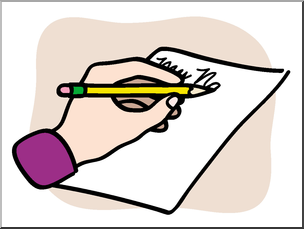 Story / Blog 
Consent form 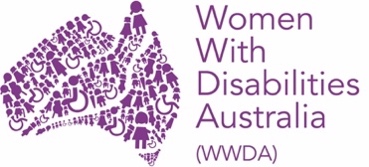 This form is for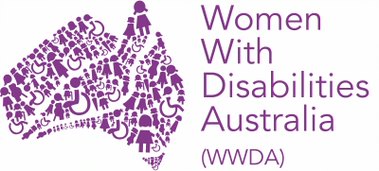 Women With Disabilities Australia. We will write WWDA when we talk about us.WWDA is collecting stories from women and girls with disability about their lives.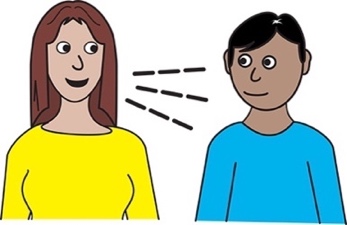  This can be a blog for the WWDA website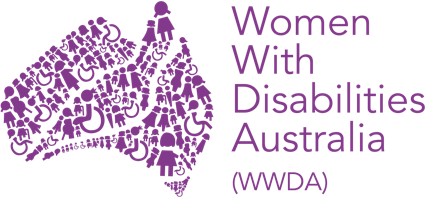 This can be a story for Our Site Real Stories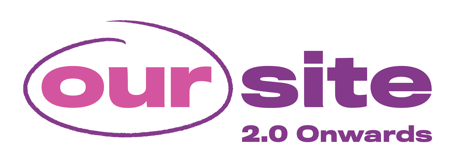 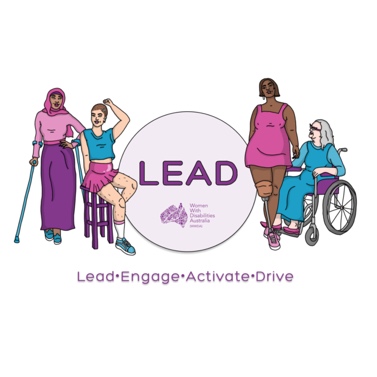 Or, this can be about leadership.This form will help you learn about WWDA LEAD tell your story.WWDA wants you to tell your story for WWDA and Our Site.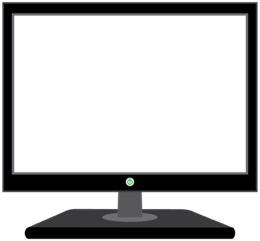 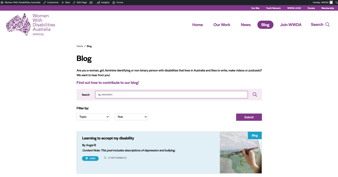 Your story will be put on our website. It will be on our Blog or it will be on Our Site Real Stories.
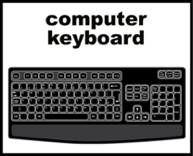 We would like to know if we can 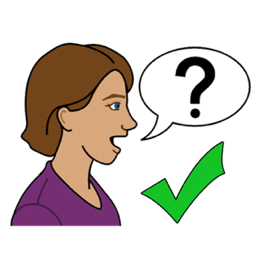 use your story on our Blog or Real Stories.You can tell us on this form. Who can tell their story To tell your story to WWDA you must be
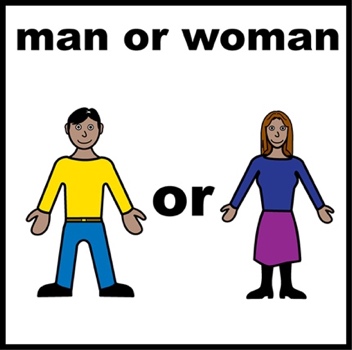 A woman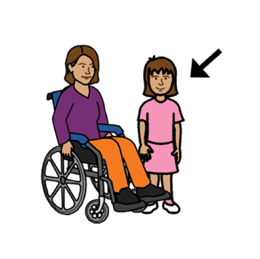 or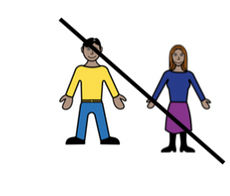 non-binary person. A non-binary person is someone who is not a man or a woman. You must also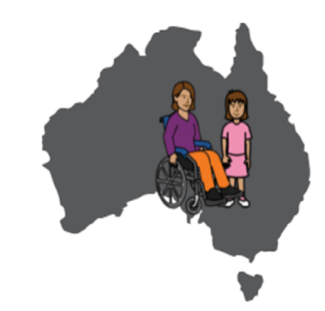 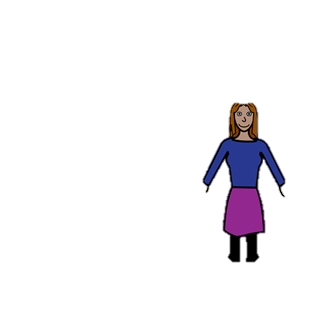 live in Australia 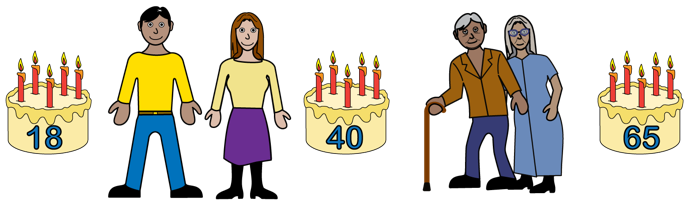 be over the age of 18 or over 15 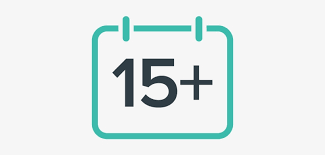 with the support of a parent or guardianand be a person with disability. 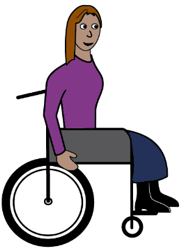 Learn about Disability 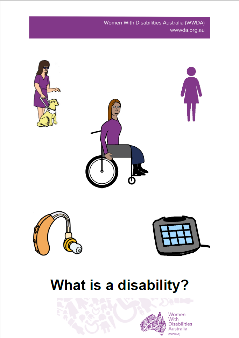 Do you think you have a disability?Find out more. Read it in Easy English.  Go to 		www.oursite.wwda.org.au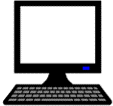 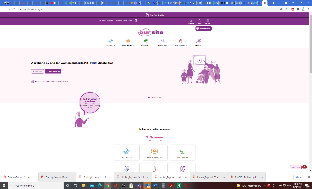 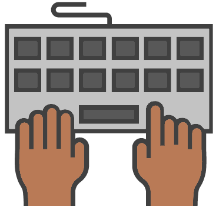 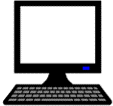 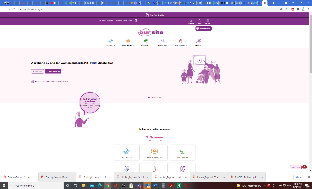 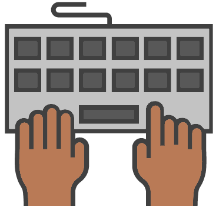 Open the search windowType 	WWDA Easy English Book. What is a Disability? 

or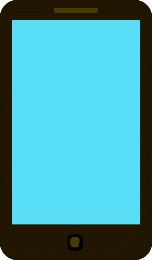 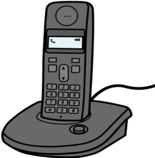 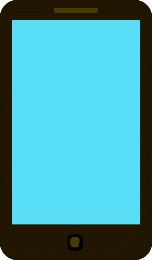 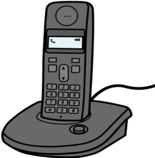 Call  	0438  535  123.  Ask for a copy. How to tell your storyYou can 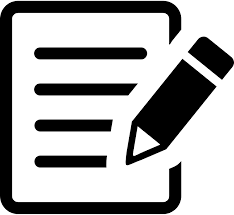 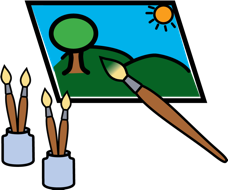 Write it downDraw or paint picture 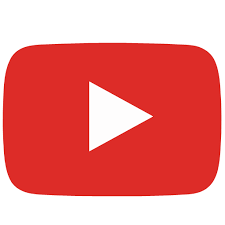 Make a video Make an audio recording Send us your story email 		blogs@wwda.org.au  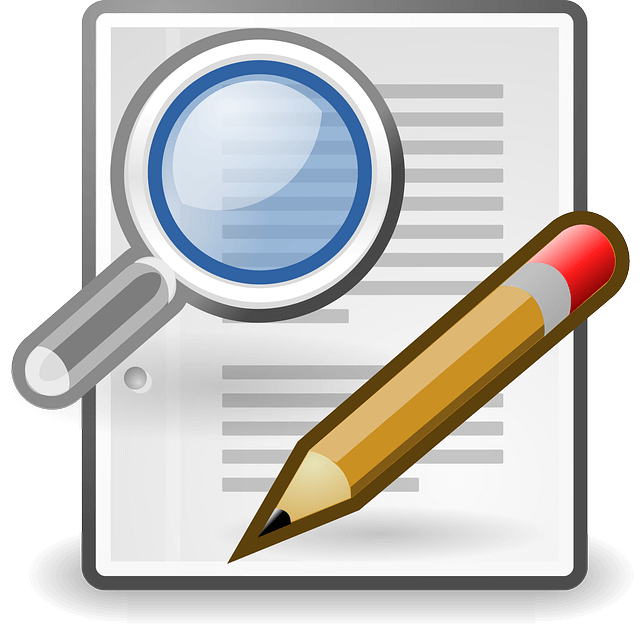 We may edit the story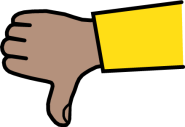 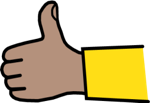 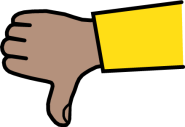 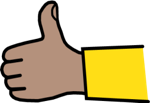 We will see if you like the final story before we put it on the website.  The story must be yours 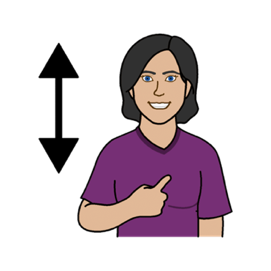 You can only submit a story that is your own. This means you must have created the story. 
Like youwrote the story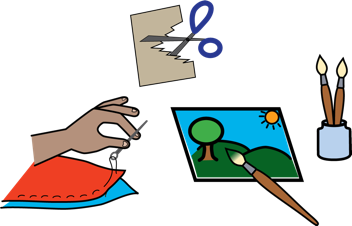 created the art workmade the video. 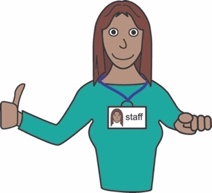 You can get someone to help you with your story.Like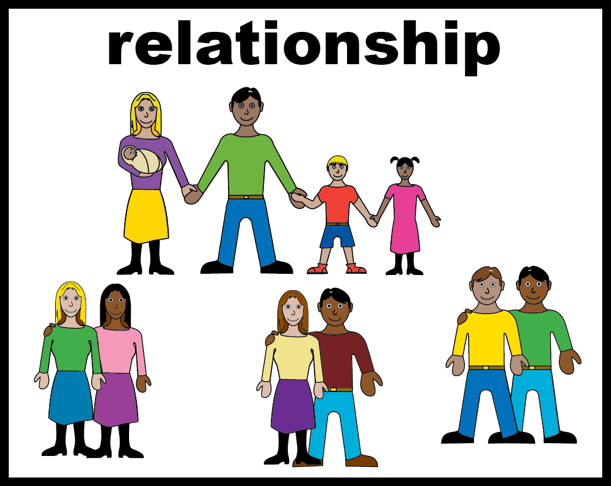 a support worker a family member or friend. But the story must be yours. 
You cannot send us someone else’s story. You must not discriminate in your story
To discriminate means to treat someone badly or say something bad about someone because of something they cannot change. 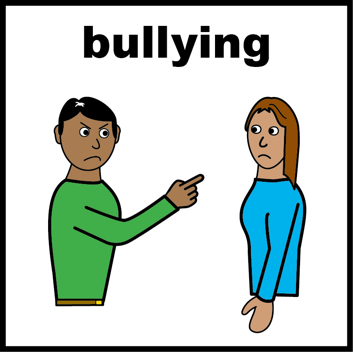 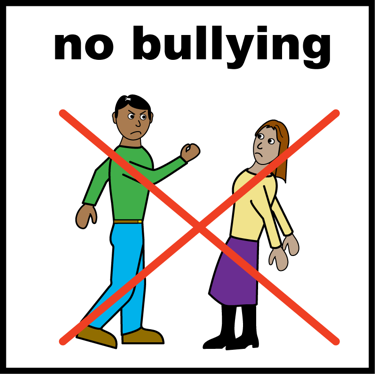 Your story must not discriminate. This means you cannot say something bad about someone’s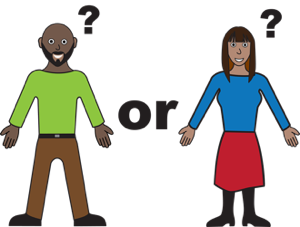 gender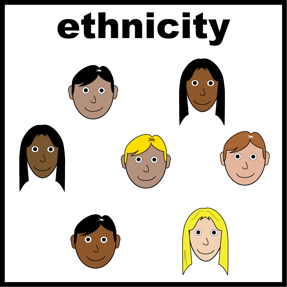 race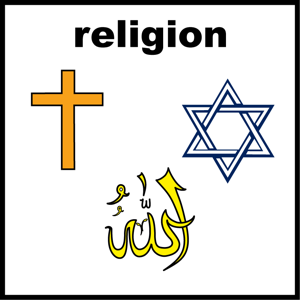 religion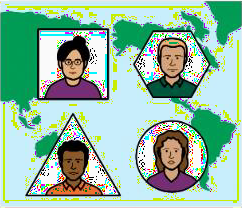 ethnicity 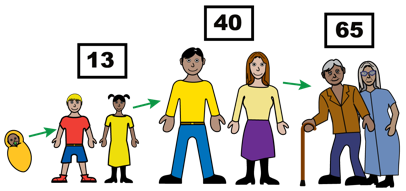 age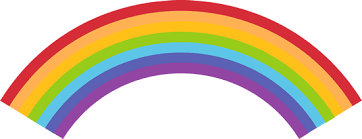 sexuality 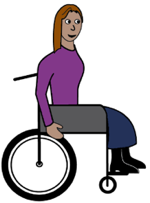 disability 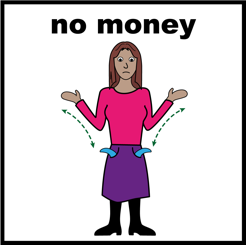 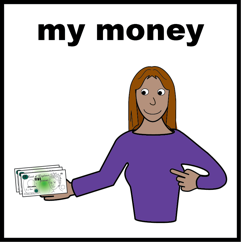 income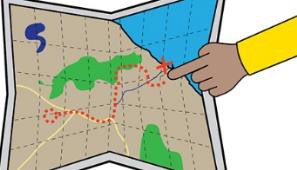 location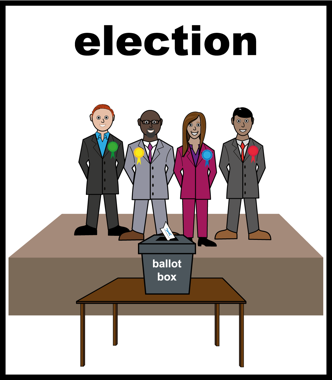 political views.After you send us your story You will still own your story. This includes your writing 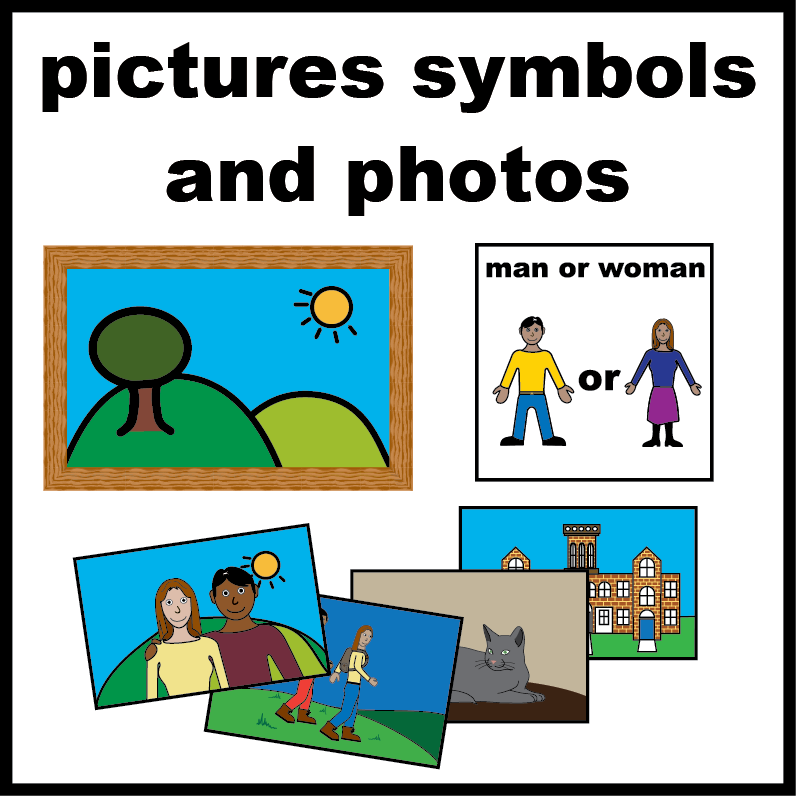 your photos your videos anything else you send us. Where will your story go?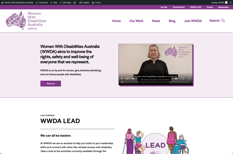 We will put your story on our website. This means it can be seen by anyone. You can tell us at any time if you decide you do not want your story on the website. 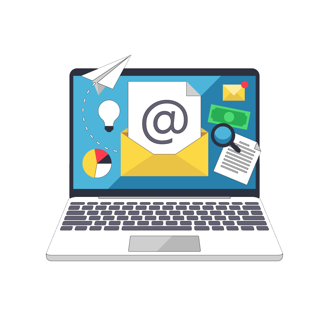 We would also like to use your story for other things. Like- newsletters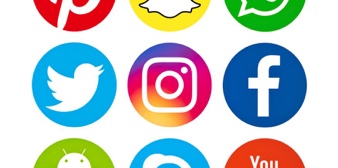 - social media 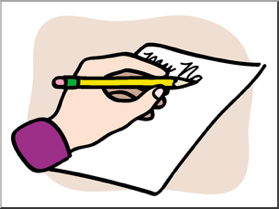 You can tell us if this is ok!You can tell us on this form! We will credit you for your workWe will tell people that you created your story. 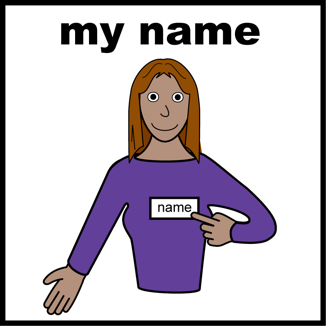 We can useyour real name a made up name.
You can tell us on this form! Your information will be kept safe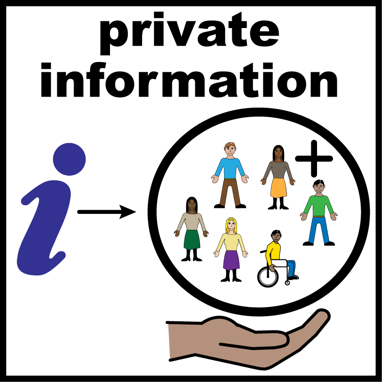 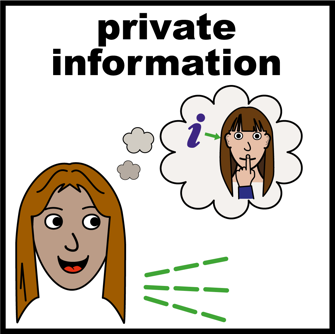 Your privacy is important. 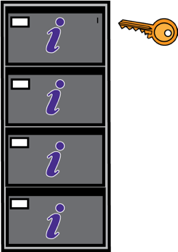 We will keep your information safe at WWDA. We will not give your information away to anyone else. How to fill out this form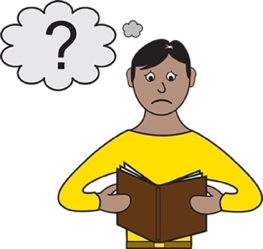 Read the form.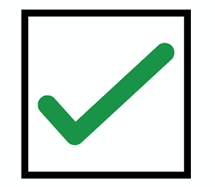 Tick the boxes next to the things you agree with.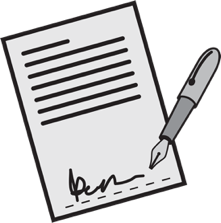 Sign the form. 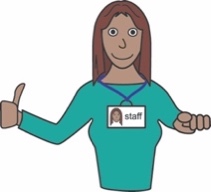 You can ask someone to help you fill out this form. 
Likea support worker a family member or friend. About you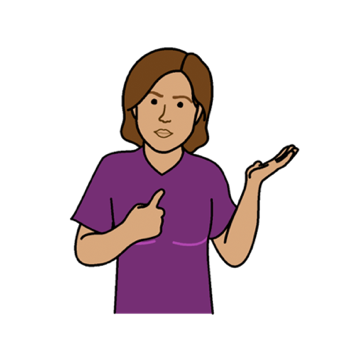 My name is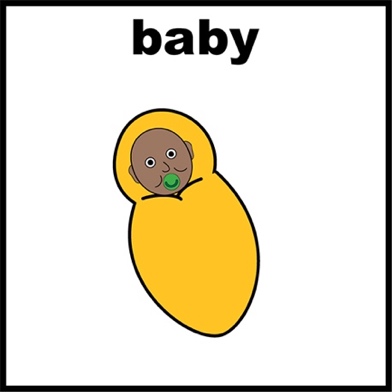 I was born onWrite the day / month / year 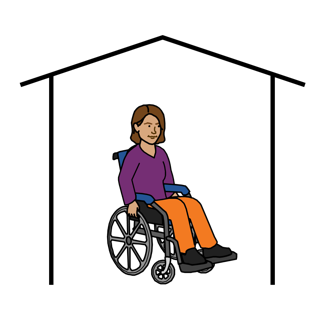 I live at Write your home address.

My phone number is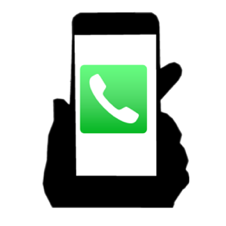 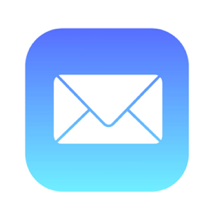 My email address is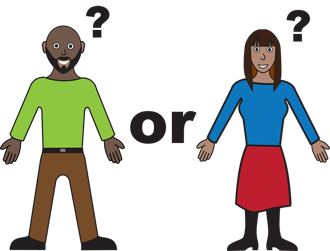 My gender is

Woman Non-BinaryOther:
_______________________________________
I am happy to have my story 
on the WWDA Blog, Our Site RealStories, or have the blog editor choose the best fit.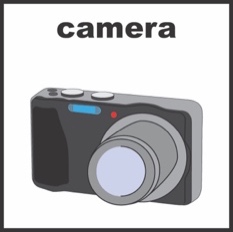 I am happy for WWDA to use my photos.I would like WWDA to use my:full name first name only a made-up name: 
_______________________________________WWDA can also use my story and photos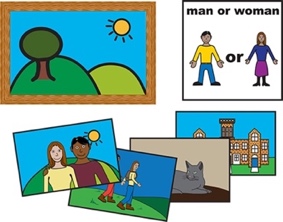 on social media sites. 

Like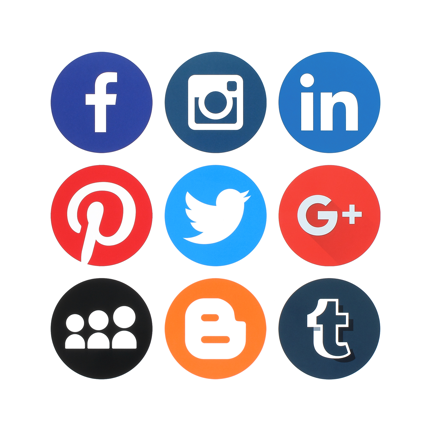 Facebook Twitter InstagramIn an email newsletter. I understand that once my story is on 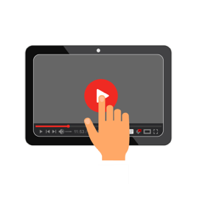 the internet it can be seen by anyone.


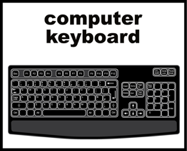 I understand I can change my mind 
about my story being on the 
internet at any time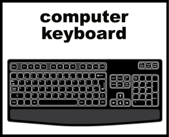 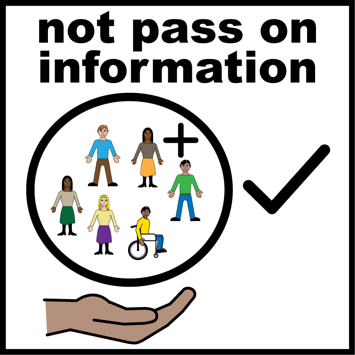  I understand that WWDA will not 
give my information to anyone else.Sign your name and date here: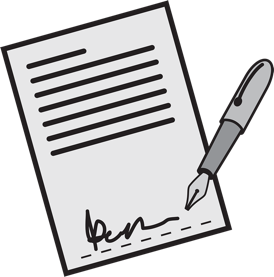 __________________________________Thank you for your time!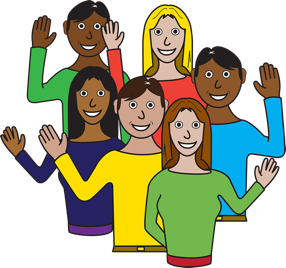 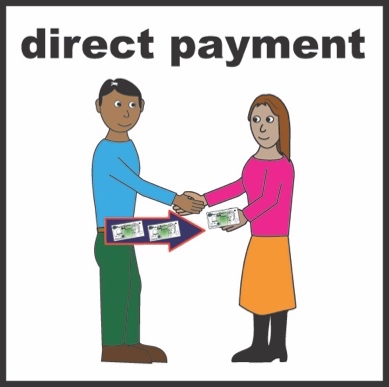  We will give you prepaid cards as a payment for sharing your story. If you have any questions you can 
contact the WWDA blog and story editorEmail blogs@wwda.org.au This Form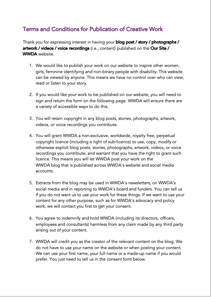 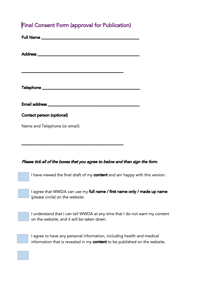 This form is an Easy English summary of WWDA’s Terms and Conditions for Publication of Creative Work 2021 and WWDA’s Final Consent Form (approval for Publication) 2021.Who wrote this form? 
Women with Disabilities Australia wrote this book in 2019-2023. This book is for general education and information only. 
Copyright 
© Copyright Women with Disabilities Australia (WWDA) Inc. 2021. All intellectual property rights, including copyright and patents, in this book is owned and licensed by Women with Disabilities Australia Inc. 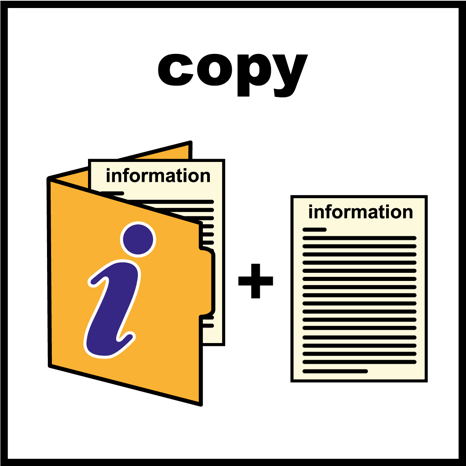 Images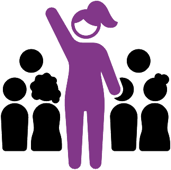 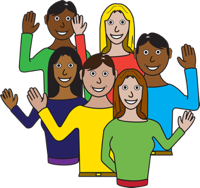 We can use these images. They are fromEasyontheIGoogle images Picto-SelectorTheNounProject.